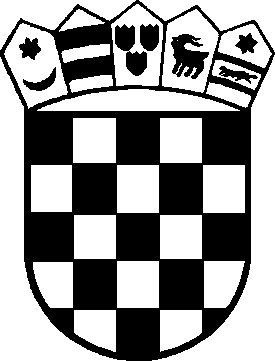 REPUBLIKA HRVATSKAVaraždinska županija OPĆINA SVETI ILIJAOpćinsko vijećeKLASA : 400-06/22-1-03/01 URBROJ: 2186/08-03-22-01Sveti Ilija, 13.12.2022. godine	Na temelju članka 42.stavka 1. Zakona o proračunu («Narodne novine» broj 144/21), te članka 30. st. 1. alineja 4. Statuta Općine Sveti Ilija („Službeni vjesnik Varaždinske županije“, broj 05/18, 36/20 i 33/21), Općinsko vijeće Općine Sveti Ilija na 09. sjednici održanoj dana13.12.2022. godine donosiPRORAČUNOPĆINE SVETI ILIJA ZA 2023. GODINU I PROJEKCIJE ZA 2024. I 2025. GODINUOPĆI DIOČlanak 1.Proračun Općine Sveti Ilija za 2023. godinu sastoje se od Računa prihoda i rashoda i Računa financiranja, kako slijedi: i projekcijama za 2023. i 2024.g. sastoji se od bilance prihoda i izdataka i to kako slijedi: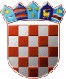 REPUBLIKA HRVATSKA VARAŽDINSKA ŽUPANIJA OPĆINA SVETI ILIJAPRORAČUN OPĆINE SVETI ILIJA ZA 2023.G. I PROJEKCIJE ZA 2024. I 2025.G.OPĆI DIOSAŽETAK RAČUNA PRIHODA I RASHODASAŽETAK RAČUNA FINANCIRANJA* Napomena: primijenjen je fiksni tečaj konverzije (1 EUR = 7,53450 kuna) i po pravilima za preračunavanje i zaokruživanjeČlanak 2.Prihodi i primici, te rashodi i izdaci iskazani po ekonomskoj klasifikaciji, funkcijskoj klasifikaciji i izvorima financiranja utvrđuju se u Računu prihoda i rashoda i Računu financiranja, kako slijedi:Strana: 2Datum: 15.11.2022Vrijeme: 13:13:32RAČUN PRIHODA I RASHODA43	Ostali prihodi za posebne namjene0,000,00	0,0011	Opći prihodi i primici180.900,00184.000,00	184.000,0043	Ostali prihodi za posebne namjene1.328,001.750,00	1.500,00Strana: 3Datum: 15.11.2022Vrijeme: 13:13:3211	Opći prihodi i primici30.131,0024.500,00	24.500,0011	Opći prihodi i primici664,00650,00	650,0043	Ostali prihodi za posebne namjene0,000,00	0,0011	Opći prihodi i primici196.309,00175.000,00	175.000,00Strana: 4Datum: 15.11.2022Rashodi prema funkcijskoj klasifikacijiStrana: 5Datum: 15.11.2022Vrijeme: 13:13:32011013016Izvršna i zakonodavna tijela, financijski i fiskalni poslovi, vanjski posloviOpće uslugeOpće javne usluge koje nisu drugdje svrstane125.628,00	123.820,00	123.820,00310.276,00	248.800,00	249.600,0075.597,00	80.500,00	80.500,00032036Usluge protupožarne zaštiteRashodi za javni red i sigurnost koji nisu drugdje svrstani36.500,00	36.650,00	36.650,00398,00	400,00	400,00042043045046047049Poljoprivreda, šumarstvo, ribarstvo i lov Gorivo i energijaPromet Komunikacije Ostale industrijeEkonomski poslovi koji nisu drugdje svrstani2.257,00	2.150,00	2.150,0026.600,00	54.000,00	54.000,00233.849,00	207.500,00	207.500,006.636,00	7.000,00	7.000,005.309,00	5.000,00	5.000,00146.158,00	155.000,00	155.000,00051052056Gospodarenje otpadom Gospodarenje otpadnim vodamaPoslovi i usluge zaštite okoliša koji nisu drugdje svrstani65.964,00	55.000,00	55.000,00186.416,00	195.000,00	195.000,0016.000,00	10.000,00	10.000,00061062063064Razvoj stanovanja Razvoj zajednice Opskrba vodom Ulična rasvjeta265.000,00	205.000,00	198.950,00301.366,00	302.500,00	302.500,006.636,00	6.500,00	6.500,0084.943,00	86.000,00	86.000,00081082084086Službe rekreacije i sporta Službe kultureReligijske i druge službe zajedniceRashodi za rekreaciju, kulturu i religiju koji nisu drugdje svrstani33.180,00	33.500,00	33.500,0017.078,00	17.100,00	17.100,0010.618,00	6.500,00	6.500,0013.605,00	11.900,00	11.900,00091094Predškolsko i osnovno obrazovanje Visoka naobrazba697.177,00	685.085,00	685.085,0017.264,00	16.500,00	16.500,00106Stanovanje47.650,00	47.500,00	47.500,00Ukupno rashodi	2.732.105,00	2.598.905,00	2.593.655,00Rashodi prema izvorima financiranjaStrana: 6Datum: 15.11.2022Vrijeme: 13:13:330,00	0,00	0,0011	Opći prihodi i primici1.271.756,00	1.492.735,00	1.493.485,0031	Vlastiti prihodi142.499,00	146.420,00	146.420,00Prihodi od spomeničke renteOstali prihodi za posebne namjene133,00	0,00	0,00354.482,00	192.650,00	192.700,00Pomoći EUOstale pomoći59.890,00	85.000,00	85.000,00386.445,00	398.500,00	397.450,0061	Donacije28.037,00	24.500,00	24.500,0071	Prihodi od prodaje ili zamjene nefinancijske imovine i naknade s naslova osiguranja26.506,00	0,00	0,0081	Namjenski primici od zaduživanja462.357,00	259.100,00	254.100,00Ukupno rashodi	2.732.105,00	2.598.905,00	2.593.655,00RAČUN FINANCIRANJAStrana: 7Datum: 15.11.2022Vrijeme: 13:13:33Ukupno primici	462.357,00	210.000,00	212.000,00POSEBNI DIO Članak 3.Rashodi i izdaci Proračuna iskazani prema proračunskim klasifikacijama, raspoređuju se po programima, nositeljima i korisnicima, kako slijedi:Strana: 8Datum: 15.11.2022Vrijeme: 13:13:33II. POSEBNI DIOStrana: 9Datum: 15.11.2022Vrijeme: 13:13:33Strana: 10Datum: 15.11.2022Vrijeme: 13:13:33Strana: 11Datum: 15.11.2022Vrijeme: 13:13:33Konto Izvor Naziv	Plan 2023.   Projekcija za 2024.   Projekcija za 2025.3	Rashodi poslovanja	29.331,00	32.000,00	32.000,0032	Materijalni rashodi	29.331,00	32.000,00	32.000,004	Rashodi za nabavu nefinancijske imovine	116.827,00	123.000,00	123.000,0042	Rashodi za nabavu proizvedene dugotrajne imovine45	Rashodi za dodatna ulaganja na nefinancijskoj imoviniA100405 Održavanje javnih površina0160 Opće javne usluge koje nisu drugdje svrstane6.827,00	13.000,00	13.000,00110.000,00	110.000,00	110.000,0075.597,00	80.500,00	80.500,003	Rashodi poslovanja	47.834,00	62.000,00	62.000,0032	Materijalni rashodi	47.834,00	62.000,00	62.000,004	Rashodi za nabavu nefinancijske imovine	27.763,00	18.500,00	18.500,00Rashodi za nabavu neproizvedene dugotrajne imovineRashodi za nabavu proizvedene dugotrajne imovineA100407 Arheološka istraživanja0560 Poslovi i usluge zaštite okoliša koji nisu drugdje svrstani8.500,00	8.500,00	8.500,0019.263,00	10.000,00	10.000,0016.000,00	10.000,00	10.000,004	Rashodi za nabavu nefinancijske imovine	16.000,00	10.000,00	10.000,0041	Rashodi za nabavu neproizvedene dugotrajne imovineA100408 Gospodarenje otpadom0510 Gospodarenje otpadom16.000,00	10.000,00	10.000,0065.964,00	55.000,00	55.000,003	Rashodi poslovanja	65.964,00	55.000,00	55.000,0032	Materijalni rashodi	46.719,00	40.000,00	40.000,0036	Pomoći dane u inozemstvo i unutar općeg proračunaA100409 Program razvoja širokopojasne infrastrukture PRŠI0460 Komunikacije19.245,00	15.000,00	15.000,006.636,00	7.000,00	7.000,003	Rashodi poslovanja	6.636,00	7.000,00	7.000,0036	Pomoći dane u inozemstvo i unutar općeg proračuna6.636,00	7.000,00	7.000,00PROGRAM 1005 UPRAVLJANJE IMOVINOM	529.867,00	473.000,00	466.950,00A100501 UPU SVETI ILIJA I BELETINEC0610 Razvoj stanovanja265.000,00	205.000,00	198.950,003	Rashodi poslovanja	15.000,00	5.000,00	3.950,0032	Materijalni rashodi	15.000,00	5.000,00	3.950,004	Rashodi za nabavu nefinancijske imovine	250.000,00	200.000,00	195.000,0041	Rashodi za nabavu neproizvedene dugotrajne imovineA100502 Općinske zgrade0620 Razvoj zajednice250.000,00	200.000,00	195.000,00150.334,00	155.000,00	155.000,003	Rashodi poslovanja	20.290,00	15.000,00	15.000,0032	Materijalni rashodi	20.290,00	15.000,00	15.000,004	Rashodi za nabavu nefinancijske imovine	130.044,00	140.000,00	140.000,0042	Rashodi za nabavu proizvedene dugotrajne imovine45	Rashodi za dodatna ulaganja na nefinancijskoj imovini103.499,00	100.000,00	100.000,0026.545,00	40.000,00	40.000,00Strana: 12Datum: 15.11.2022Vrijeme: 13:13:33Strana: 13Datum: 15.11.2022Vrijeme: 13:13:33Strana: 14Datum: 15.11.2022Vrijeme: 13:13:33Strana: 15Datum: 15.11.2022Vrijeme: 13:13:33Članak 4.Proračun Općine Sveti Ilija za 2023. godinu i projekcije za 2024. i 2025.godinu objavit će se u službenom glasilu „Službeni vjesnik Varaždinske županije“, a stupa na snagu 01.01.2023. godine.Predsjednik Općinskog vijeća Općine Sveti IlijaDean Hrastić, dipl.ing.6	Prihodi poslovanja2.569.741,002.503.405,002.446.155,0019.361.713,56 *18.861.904,97 *0,00 *7	Prihodi od prodaje nefinancijske25.178,0025.500,0075.500,00imovine189.703,64 *192.129,75 *0,00 *3	Rashodi poslovanja1.866.908,001.772.755,001.772.355,0014.066.218,33 *13.356.822,55 *0,00 *4	Rashodi za nabavu nefinancijske865.197,00826.150,00821.300,00imovine6.518.826,80 *6.224.627,18 *0,00 *Razlika - višak/manjak ((6 + 7) - (3 + 4))-137.186,00-70.000,00-72.000,00-1.033.627,92 *-527.415,00 *-542.484,00 *Ukupan donos manjka izprethodne(ih) godine-199.084,000,000,00-1.499.998,40 *0,00 *0,00 *Dio viška iz prethodne(ih) godine koji će se pokriti/rasporediti u razdoblju 2023.-2025.-199.084,000,000,00-2.533.626,31 *-527.415,00 *-542.484,00 *8	Primici od financijske imovine i462.357,00210.000,00212.000,00zaduživanja3.483.628,82 *1.582.245,00 *0,00 *5	Izdaci za financijsku imovinu i otplate126.087,00140.000,00140.000,00zajmova950.002,50 *1.054.830,00 *0,00 *Neto financiranje (8 - 5)336.270,0070.000,0072.000,002.533.626,31 *527.415,00 *542.484,00 *Ukupno prihodi i primici3.057.276,002.738.905,002.733.655,00Ukupan donos manjka izprethodne(ih) godine	-199.084,00prethodne(ih) godine	-199.084,000,000,00Dio viška iz prethodne(ih) godine koji će sepokriti/rasporediti u razdoblju 2022.-2024.-199.084,000,000,00Sveukupno prihodi i primici2.858.192,002.738.905,002.733.655,00Ukupno rashodi i izdaci2.858.192,002.738.905,002.733.655,00Višak/Manjak + Neto financiranje0,000,000,000,00 *0,00 *0,00 *Konto NazivKonto NazivPlan 2023.Projekcija za 2024.Projekcija za 2025.661Prihodi poslovanjaPrihodi od poreza2.569.741,001.241.566,002.503.405,001.250.000,002.446.155,001.255.000,0011	Opći prihodi i primici1.241.566,001.250.000,001.255.000,0063Pomoći iz inozemstva i od subjekata unutar općeg proračunaPomoći iz inozemstva i od subjekata unutar općeg proračuna642.335,00643.000,00651.000,001111Opći prihodi i primici173.000,00173.000,00174.000,0043Ostali prihodi za posebne namjene23.000,0025.000,0025.000,0051Pomoći EU59.890,0060.000,0062.000,0052Ostale pomoći386.445,00385.000,00390.000,0064Prihodi od imovinePrihodi od imovine28.672,0029.455,0029.455,001111Opći prihodi i primici133,00300,00300,0031Vlastiti prihodi14,0020,0020,0042Prihodi od spomeničke rente133,00135,00135,0043Ostali prihodi za posebne namjene28.392,0029.000,0029.000,0065Prihodi od upravnih i administrativnih pristojbi, pristojbi po posebnim propisima i naknadaPrihodi od upravnih i administrativnih pristojbi, pristojbi po posebnim propisima i naknada436.090,00356.400,00286.400,001111Opći prihodi i primici0,000,000,0031Vlastiti prihodi133.000,00135.000,00135.000,0043Ostali prihodi za posebne namjene301.762,00220.000,00150.000,0071Prihodi od prodaje ili zamjene nefinancijske imovine i naknade s naslova osiguranja1.328,001.400,001.400,0031Vlastiti prihodi9.485,009.500,009.500,0043Ostali prihodi za posebne namjene0,000,000,0052Ostale pomoći0,000,000,0061	Donacije61	Donacije28.037,0027.900,0027.900,0067Prihodi iz nadležnog proračuna i od HZZO-a temeljem ugovornih obveza180.900,00184.000,00184.000,0068Kazne, upravne mjere i ostali prihodiKazne, upravne mjere i ostali prihodi2.656,003.150,002.900,001111Opći prihodi i primici1.328,001.400,001.400,007	Prihodi od prodaje nefinancijske imovine71	Prihodi od prodaje neproizvedene dugotrajne imovine7	Prihodi od prodaje nefinancijske imovine71	Prihodi od prodaje neproizvedene dugotrajne imovine25.178,003.982,0025.500,004.000,0075.500,0054.000,0071	Prihodi od prodaje ili zamjene nefinancijske imovine i naknade s naslova osiguranja71	Prihodi od prodaje ili zamjene nefinancijske imovine i naknade s naslova osiguranja3.982,004.000,0054.000,0072Prihodi od prodaje proizvedene dugotrajne imovine21.196,0021.500,0021.500,0031Vlastiti prihodi0,000,000,0043Ostali prihodi za posebne namjene0,000,000,0071Prihodi od prodaje ili zamjene nefinancijske imovine i naknade s naslova osiguranja21.196,0021.500,0021.500,00Ukupno prihodiUkupno prihodi2.594.919,002.528.905,002.521.655,00Konto NazivKonto NazivPlan 2023.Projekcija za 2024.Projekcija za 2025.331Rashodi poslovanjaRashodi za zaposlene1.866.908,00394.384,001.772.755,00332.750,001.772.355,00333.300,0011	Opći prihodi i primici326.730,00270.000,00270.500,0031Vlastiti prihodi40.510,0050.000,0050.000,0043Ostali prihodi za posebne namjene27.144,0012.750,0012.800,0051Pomoći EU0,000,000,0032Materijalni rashodiMaterijalni rashodi626.714,00634.820,00633.870,001111Opći prihodi i primici286.220,00359.700,00359.800,0031Vlastiti prihodi96.584,0091.120,0091.120,0042Prihodi od spomeničke rente133,000,000,0043Ostali prihodi za posebne namjene185.946,00151.000,00151.000,0051Pomoći EU6.800,0028.000,0028.000,0052Ostale pomoći5.401,005.000,003.950,0061Donacije1.400,000,000,0071Prihodi od prodaje ili zamjene nefinancijske imovine i naknade s naslova osiguranja14.431,000,000,0031	Vlastiti31	Vlastitiprihodi960,001.300,001.300,0035Subvencije664,00664,00650,00650,0036Pomoći dane u inozemstvo i unutar općeg proračunaPomoći dane u inozemstvo i unutar općeg proračuna274.472,00229.500,00229.500,001111Opći prihodi i primici274.472,00229.500,00229.500,0081	Namjenski primici od zaduživanja81	Namjenski primici od zaduživanja0,000,000,0037Naknade građanima i kućanstvima na temelju osiguranja i druge naknade200.159,00200.000,00200.000,0052	Ostale52	Ostalepomoći3.850,0025.000,0025.000,0038Ostali rashodi339.424,00339.424,00349.235,00349.235,0011Opći prihodi i primici114.518,00157.735,00157.735,0043Ostali prihodi za posebne namjene65.274,000,000,0052Ostale pomoći52.654,00185.000,00185.000,0061Donacije3.982,006.500,006.500,0071Prihodi od prodaje ili zamjene nefinancijske imovine i naknade s naslova osiguranja0,000,000,0011Opći prihodi i primici1.500,001.500,001.500,0052Ostale pomoći24.327,0018.500,0018.500,0061Donacije1.329,003.000,003.000,0071Prihodi od prodaje ili zamjene nefinancijske imovine i naknade s naslova osiguranja0,000,000,0081Namjenski primici od zaduživanja252.652,00200.000,00195.000,0042Rashodi za nabavu proizvedene dugotrajne imovineRashodi za nabavu proizvedene dugotrajne imovine394.844,00399.150,00399.300,001111Opći prihodi i primici41.212,00234.150,00234.300,003131Vlastiti prihodi4.445,004.000,004.000,004343Ostali prihodi za posebne namjene54.519,006.900,006.900,005151Pomoći EU0,004.000,004.000,005252Ostale pomoći241.267,00133.000,00133.000,006161Donacije21.326,0015.000,0015.000,007171Prihodi od prodaje ili zamjene nefinancijske imovine i naknade s naslova osiguranja12.075,000,000,008181Namjenski primici od zaduživanja20.000,002.100,002.100,0045Rashodi za dodatna ulaganja na nefinancijskoj imoviniRashodi za dodatna ulaganja na nefinancijskoj imovini190.545,00204.000,00204.000,0011Opći prihodi i primici0,0040.000,00Vrijeme: 13:13:3240.000,0043Ostali prihodi za posebne namjene21.599,0022.000,0022.000,0051Pomoći EU53.090,0053.000,0053.000,0052Ostale pomoći58.946,0032.000,0032.000,0081Namjenski primici od zaduživanja56.910,0057.000,0057.000,00Ukupno rashodiUkupno rashodi2.732.105,002.598.905,002.593.655,00Brojčanaoznaka i nazivPlanProjekcijaProjekcija1234501Opće javne usluge511.501,00453.120,00453.920,00Brojčana oznaka i naziv	Plan	Projekcija	ProjekcijaBrojčana oznaka i naziv	Plan	Projekcija	ProjekcijaBrojčana oznaka i naziv	Plan	Projekcija	ProjekcijaBrojčana oznaka i naziv	Plan	Projekcija	ProjekcijaBrojčana oznaka i naziv	Plan	Projekcija	ProjekcijaBrojčana oznaka i naziv	Plan	Projekcija	ProjekcijaBrojčana oznaka i naziv	Plan	Projekcija	ProjekcijaBrojčana oznaka i naziv	Plan	Projekcija	Projekcija123450,000,000,00KontoNazivNazivPlan 2023.Projekcija za 2024.Projekcija za 2025.884Primici od financijske imovine i zaduživanjaPrimici od zaduživanjaPrimici od financijske imovine i zaduživanjaPrimici od zaduživanja462.357,00462.357,00210.000,00210.000,00212.000,00212.000,008181Namjenski primici od zaduživanja462.357,00210.000,00212.000,00Konto NazivKonto NazivPlan 2023.Projekcija za 2024.Projekcija za 2025.554Izdaci za financijsku imovinu i otplate zajmovaIzdaci za otplatu glavnice primljenih kredita i zajmova126.087,00126.087,00140.000,00140.000,00140.000,00140.000,0011Opći prihodi i primici126.087,00140.000,00140.000,0051Pomoći EU0,000,000,0052Ostale pomoći0,000,000,00Ukupno izdaciUkupno izdaci126.087,00140.000,00140.000,00Konto Izvor Naziv	Plan 2023. Projekcija za 2024.Projekcija za 2025.RAZDJEL 001  PREDSTAVNIČKA TIJELA OPĆINE50.237,00	50.320,0050.320,0000101 OPĆINSKO VIJEĆE	50.237,00	50.320,0050.320,00PROGRAM 1001 JAVNA UPRAVA I	50.237,00	50.320,0050.320,00ADMINISTRACIJAA100101 Financiranje osnovnih aktivnosti	28.336,00	28.420,0028.420,000111 Izvršna i zakonodavna tijela3	Rashodi poslovanja	28.336,00	28.420,0028.420,0032Materijalni rashodi24.819,0024.900,0024.900,0038Ostali rashodi3.517,003.520,003.520,00A100102 Financiranje osnovnih aktivnosti Mjesnih odboraA100102 Financiranje osnovnih aktivnosti Mjesnih odbora1.991,002.000,002.000,000111 Izvršna i zakonodavna tijela0111 Izvršna i zakonodavna tijela3Rashodi poslovanja1.991,002.000,002.000,0034Financijski rashodi1.991,002.000,002.000,00A100103MANIFESTACIJE I OBILJEŽAVANJE19.910,0019.900,0019.900,00PRIGODNIH BLAGDANA0111 Izvršna i zakonodavna tijelaPRIGODNIH BLAGDANA0111 Izvršna i zakonodavna tijelaPRIGODNIH BLAGDANA0111 Izvršna i zakonodavna tijelaPRIGODNIH BLAGDANA0111 Izvršna i zakonodavna tijelaPRIGODNIH BLAGDANA0111 Izvršna i zakonodavna tijela3Rashodi poslovanja19.910,0019.900,0019.900,0032Materijalni rashodi19.910,0019.900,0019.900,00Konto Izvor Naziv	Plan 2023. Projekcija za 2024.Projekcija za 2025.RAZDJEL 002  IZVRŠNA TIJELA OPĆINE59.196,00	57.000,0057.000,0000201 OPĆINSKI NAČELNIK	59.196,00	57.000,0057.000,00PROGRAM 1002 JAVNA UPRAVA I	59.196,00	57.000,0057.000,00ADMINISTRACIJAA100201 Financiranje osnovnih aktivnosti	36.588,00	34.500,0034.500,000111 Izvršna i zakonodavna tijela3	Rashodi poslovanja	36.588,00	34.500,0034.500,0032Materijalni rashodi36.588,0034.500,0034.500,00A100202 Proračunska pričuva0112 Financijski i fiskalni posloviA100202 Proračunska pričuva0112 Financijski i fiskalni poslovi22.608,0022.500,0022.500,003Rashodi poslovanja22.608,0022.500,0022.500,0032Materijalni rashodi11.281,0011.200,0011.200,0034Financijski rashodi1.327,001.350,001.350,0038Ostali rashodi10.000,009.950,009.950,00Konto Izvor Naziv	Plan 2023. Projekcija za 2024.Projekcija za 2025.RAZDJEL 003  JEDINSTVENI UPRAVNI ODJEL2.417.045,00	2.293.165,002.287.915,0000301 JEDINSTVENI UPRAVNI ODJEL	2.417.045,00	2.293.165,002.287.915,00PROGRAM 1003 JAVNA UPRAVA I	292.525,00	312.050,00312.800,00ADMINISTRACIJAA100301 Financiranje osnovnih aktivnosti	141.882,00	147.150,00147.800,000131 Opće usluge vezane za službenike3	Rashodi poslovanja	140.555,00	140.550,00141.150,003Rashodi poslovanja16.195,0016.500,0016.500,0034Financijski rashodi16.195,0016.500,0016.500,005Izdaci za financijsku imovinu i otplate zajmova126.087,00140.000,00140.000,0054Izdaci za otplatu glavnice primljenih kredita i zajmova126.087,00140.000,00140.000,00PROGRAM 1004 ODRŽAVANJE KOMUNALNE INFRASTRUKTUREPROGRAM 1004 ODRŽAVANJE KOMUNALNE INFRASTRUKTURE789.180,00694.250,00694.300,00A100401 Financiranje osnovnih komunalnih aktivnosti0133 Ostale opće uslugeA100401 Financiranje osnovnih komunalnih aktivnosti0133 Ostale opće usluge160.033,0093.250,0093.300,003Rashodi poslovanja134.816,0067.750,0067.800,0031Rashodi za zaposlene79.470,0012.750,0012.800,0032Materijalni rashodi54.682,0055.000,0055.000,0034Financijski rashodi664,000,000,004Rashodi za nabavu nefinancijske imovine25.217,0025.500,0025.500,0042Rashodi za nabavu proizvedene dugotrajne imovine25.217,0025.500,0025.500,00A100402 Održavanje cestovne infrastrukture0451 Cestovni prometA100402 Održavanje cestovne infrastrukture0451 Cestovni promet233.849,00207.500,00207.500,003Rashodi poslovanja88.522,0062.000,0062.000,0032Materijalni rashodi61.522,0062.000,0062.000,0036Pomoći dane u inozemstvo i unutar općeg proračuna27.000,000,000,004Rashodi za nabavu nefinancijske imovine145.327,00145.500,00145.500,0042Rashodi za nabavu proizvedene dugotrajne imovine91.327,0091.500,0091.500,0045Rashodi za dodatna ulaganja na nefinancijskoj imovini54.000,0054.000,0054.000,00A100403 Održavanje javne rasvjete0640 Ulična rasvjetaA100403 Održavanje javne rasvjete0640 Ulična rasvjeta84.943,0086.000,0086.000,003Rashodi poslovanja58.398,0059.000,0059.000,0032Materijalni rashodi58.398,0059.000,0059.000,004Rashodi za nabavu nefinancijske imovine26.545,0027.000,0027.000,0042Rashodi za nabavu proizvedene dugotrajne imovine26.545,0027.000,0027.000,00A1004040490 EkonoOdržavanje grobljamski poslovi koji nisu drugdje svrstani146.158,00155.000,00155.000,003Rashodi poslovanja1.327,000,000,0032Materijalni rashodi1.327,000,000,004Rashodi za nabavu nefinancijske imovine22.562,0018.000,0018.000,0041Rashodi za nabavu neproizvedene dugotrajne imovine2.654,003.000,003.000,0042Rashodi za nabavu proizvedene dugotrajne imovine19.908,0015.000,0015.000,00Konto Izvor NazivPlan 2023.Projekcija za 2024.Projekcija za 2025.A100505 Izgradnja dječjih igrališta i sportskih90.644,0095.000,0095.000,00terena0620 Razvoj zajednice3	Rashodi poslovanja4.644,000,000,0032Materijalni rashodi4.644,000,000,004Rashodi za nabavu nefinancijske imovine86.000,0095.000,0095.000,0042Rashodi za nabavu proizvedene dugotrajne imovine86.000,0095.000,0095.000,00PROGRAM 1006 PROGRAM JAČANJA GOSPODARSTVA - PODUZETNIČKA ZONAPROGRAM 1006 PROGRAM JAČANJA GOSPODARSTVA - PODUZETNIČKA ZONA3.318,001.500,001.500,00A100601 Otkup zemljišta0620 Razvoj zajedniceA100601 Otkup zemljišta0620 Razvoj zajednice3.318,001.500,001.500,003Rashodi poslovanja664,000,000,0032Materijalni rashodi664,000,000,004Rashodi za nabavu nefinancijske imovine2.654,001.500,001.500,0041Rashodi za nabavu neproizvedene dugotrajne imovine2.654,001.500,001.500,00PROGRAM 1007 RAZVOJ I UPRAVLJANJE SUSTAVA VODOOPSKRBE, ODVODNJE I ZAŠTITE VODAPROGRAM 1007 RAZVOJ I UPRAVLJANJE SUSTAVA VODOOPSKRBE, ODVODNJE I ZAŠTITE VODA219.652,00255.500,00255.500,00A100701 Izagradnja vodovodne mreže0630 Opskrba vodomA100701 Izagradnja vodovodne mreže0630 Opskrba vodom6.636,006.500,006.500,003Rashodi poslovanja6.636,006.500,006.500,0036Pomoći dane u inozemstvo i unutar općeg proračuna6.636,006.500,006.500,00A1007020520 GospoIzgradnja kanalizacijske mrežedarenje otpadnim vodama186.416,00195.000,00195.000,003Rashodi poslovanja186.416,00195.000,00195.000,0032Materijalni rashodi1.327,000,000,0038Ostali rashodi185.089,00195.000,00195.000,00A1007030436 OstaleIzgradnja hidroelektranavrste energije26.600,0054.000,0054.000,003Rashodi poslovanja26.600,0054.000,0054.000,0032Materijalni rashodi26.600,0054.000,0054.000,00PROGRAM 1009 PREDŠKOLSKI ODGOJPROGRAM 1009 PREDŠKOLSKI ODGOJ322.969,00323.665,00323.665,00A100901 Financiranje osnovnih aktivnosti predškolskog odgoja0911 Predškolsko obrazovanjeA100901 Financiranje osnovnih aktivnosti predškolskog odgoja0911 Predškolsko obrazovanje322.969,00323.665,00323.665,003Rashodi poslovanja322.969,00323.665,00323.665,0036Pomoći dane u inozemstvo i unutar općeg proračuna180.955,00181.000,00181.000,0037Naknade građanima i kućanstvima na temelju osiguranja i druge naknade141.350,00142.000,00142.000,0038Ostali rashodi664,00665,00665,00PROGRAM 1010 OSNOVNO I SREDNJOŠKOLSKO OBRAZOVANJEPROGRAM 1010 OSNOVNO I SREDNJOŠKOLSKO OBRAZOVANJE42.494,0023.000,0023.000,00A101001 Osnovne aktivnosti školstva0912 Osnovno obrazovanjeA101001 Osnovne aktivnosti školstva0912 Osnovno obrazovanje42.494,0023.000,0023.000,003Rashodi poslovanja41.963,0022.500,0022.500,0034Financijski rashodi5.309,000,000,0036Pomoći dane u inozemstvo i unutar općeg proračuna34.000,0020.000,0020.000,0038Ostali rashodi2.654,002.500,002.500,004Rashodi za nabavu nefinancijske imovine531,00500,00500,0042Rashodi za nabavu proizvedene dugotrajne imovine531,00500,00500,00PROGRAM 1011 VISOKO OBRAZOVANJEPROGRAM 1011 VISOKO OBRAZOVANJE17.264,0016.500,0016.500,00Konto Izvor NazivPlan 2023.Projekcija za 2024.Projekcija za 2025.A101101 Financiranje osnovnih aktivnosti visokog17.264,0016.500,0016.500,00obrazovanja0942 Drugi stupanj visoke naobrazbe3	Rashodi poslovanja17.264,0016.500,0016.500,0037Naknade građanima i kućanstvima na temelju osiguranja i druge naknade17.264,0016.500,0016.500,00PROGRAM 1012 RAZVOJ SPORTA I REKREACIJEPROGRAM 1012 RAZVOJ SPORTA I REKREACIJE33.180,0033.500,0033.500,00A101201 Financiranje osnovne aktivnosti sporta i rekreacije0810 Službe rekreacije i sportaA101201 Financiranje osnovne aktivnosti sporta i rekreacije0810 Službe rekreacije i sporta33.180,0033.500,0033.500,003Rashodi poslovanja33.180,0033.500,0033.500,0038Ostali rashodi33.180,0033.500,0033.500,00PROGRAM 1013 SOCIJALNA SKRBPROGRAM 1013 SOCIJALNA SKRB80.831,0080.500,0080.500,00A101301 Stanovanje i nabava ogrijeva1060 StanovanjeA101301 Stanovanje i nabava ogrijeva1060 Stanovanje47.650,0047.500,0047.500,003Rashodi poslovanja47.650,0047.500,0047.500,0037Naknade građanima i kućanstvima na temelju osiguranja i druge naknade41.545,0041.500,0041.500,0038Ostali rashodi6.105,006.000,006.000,00A101302OBNOVA GRAĐEVINSKIH33.181,0033.000,0033.000,00OBJEKATA-GRAĐANIMA0620 Razvoj zajedniceOBJEKATA-GRAĐANIMA0620 Razvoj zajedniceOBJEKATA-GRAĐANIMA0620 Razvoj zajedniceOBJEKATA-GRAĐANIMA0620 Razvoj zajedniceOBJEKATA-GRAĐANIMA0620 Razvoj zajednice3Rashodi poslovanja33.181,0033.000,0033.000,0038Ostali rashodi33.181,0033.000,0033.000,00PROGRAM 1014 RAZVOJ CIVILNOG DRUŠTVAPROGRAM 1014 RAZVOJ CIVILNOG DRUŠTVA6.105,006.100,006.100,00A101401 Tekuće donacije udrugama građana0860 Rashodi za rekreaciju, kulturu i religiju koji nisu drugdje svrstaniA101401 Tekuće donacije udrugama građana0860 Rashodi za rekreaciju, kulturu i religiju koji nisu drugdje svrstani6.105,006.100,006.100,003Rashodi poslovanja6.105,006.100,006.100,0038Ostali rashodi6.105,006.100,006.100,00PROGRAM 1015 OGRANIZIRANJE I PROVOĐENJE ZAŠTITE I SPAŠAVANJAPROGRAM 1015 OGRANIZIRANJE I PROVOĐENJE ZAŠTITE I SPAŠAVANJA36.898,0037.050,0037.050,00A101501 Financiranje osnovne aktivnosti VZO i Civilne zaštite0320 Usluge protupožarne zaštiteA101501 Financiranje osnovne aktivnosti VZO i Civilne zaštite0320 Usluge protupožarne zaštite36.500,0036.650,0036.650,003Rashodi poslovanja35.836,0036.000,0036.000,0032Materijalni rashodi1.328,001.000,001.000,0038Ostali rashodi34.508,0035.000,0035.000,004Rashodi za nabavu nefinancijske imovine664,00650,00650,0042Rashodi za nabavu proizvedene dugotrajne imovine664,00650,00650,00A1015020360 RashoFinanciranje zaštite od kriminalitetadi za javni red i sigurnost koji nisu drugdje svrstani398,00400,00400,003Rashodi poslovanja398,00400,00400,0038Ostali rashodi398,00400,00400,00PROGRAM 1016 PROMICANJE KULTUREPROGRAM 1016 PROMICANJE KULTURE40.505,0034.400,0034.400,00A101601 Kulturno umjetničko društvo i Udruga žena0820 Službe kultureA101601 Kulturno umjetničko društvo i Udruga žena0820 Službe kulture12.078,0012.100,0012.100,003Rashodi poslovanja12.078,0012.100,0012.100,0038Ostali rashodi12.078,0012.100,0012.100,00A1016020860 RashoMeđunarodna suradnjadi za rekreaciju, kulturu i religiju koji nisu drugdje svrstani3.500,001.800,001.800,003Rashodi poslovanja3.500,001.800,001.800,0032Materijalni rashodi3.500,001.800,001.800,00Konto Izvor NazivPlan 2023.Projekcija za 2024.Projekcija za 2025.A101603 Sakralni objekti10.618,006.500,006.500,000840 Religijske i druge službe zajednice3	Rashodi poslovanja10.618,006.500,006.500,0032Materijalni rashodi3.982,000,000,0038Ostali rashodi6.636,006.500,006.500,00A101604 Glumački festival0860 Rashodi za rekreaciju, kulturu i religiju koji nisu drugdje svrstaniA101604 Glumački festival0860 Rashodi za rekreaciju, kulturu i religiju koji nisu drugdje svrstani4.000,004.000,004.000,003Rashodi poslovanja4.000,004.000,004.000,0032Materijalni rashodi4.000,004.000,004.000,00A101605 Turističke destinacije0820 Službe kultureA101605 Turističke destinacije0820 Službe kulture5.000,005.000,005.000,003Rashodi poslovanja5.000,005.000,005.000,0032Materijalni rashodi5.000,005.000,005.000,00A101606Sufinanciranje rada Turističke zajednice5.309,005.000,005.000,00"Varaždinski bregi"0474 Višenamjenski razvojni projekti"Varaždinski bregi"0474 Višenamjenski razvojni projekti"Varaždinski bregi"0474 Višenamjenski razvojni projekti"Varaždinski bregi"0474 Višenamjenski razvojni projekti"Varaždinski bregi"0474 Višenamjenski razvojni projekti3Rashodi poslovanja5.309,005.000,005.000,0038Ostali rashodi5.309,005.000,005.000,00PROGRAM 1017 POTPORA POLJOPRIVREDIPROGRAM 1017 POTPORA POLJOPRIVREDI2.257,002.150,002.150,00A101701 Financiranje osnovnih aktivnosti u poljoprivredi0421 PoljoprivredaA101701 Financiranje osnovnih aktivnosti u poljoprivredi0421 Poljoprivreda2.257,002.150,002.150,003Rashodi poslovanja2.257,002.150,002.150,0032Materijalni rashodi1.593,001.500,001.500,0035Subvencije664,00650,00650,00Konto Izvor Naziv	Plan 2023.Projekcija za 2024.Projekcija za 2025.RAZDJEL 004  DJEČJI VRTIĆ331.714,00338.420,00338.420,0000401 PREDŠKOLSKI ODGOJ	331.714,00338.420,00338.420,00PROGRAM 1018 PREDŠKOLSKI ODGOJ	331.714,00338.420,00338.420,00A101801 Financiranjeredovne djelatnosti dječjeg	331.714,00338.420,00338.420,00vrtića0911 Predškolsko obrazovanje3	Rashodi poslovanja	326.339,00332.420,00332.420,0031Rashodi za zaposlene234.880,00240.000,00240.000,0032Materijalni rashodi90.499,0091.120,0091.120,0034Financijski rashodi960,001.300,001.300,004Rashodi za nabavu nefinancijske imovine5.375,006.000,006.000,0042Rashodi za nabavu proizvedene dugotrajne imovine5.375,006.000,006.000,00Ukupno rashodi i izdaciUkupno rashodi i izdaci2.858.192,002.738.905,002.733.655,00